Year 6 (age 10-11) A selection of books especially selected for children in Year 6 (10 - 11 year olds) 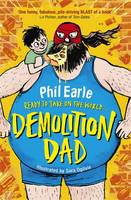 A Storey Street Novel: Demolition Dad
Phil Earle

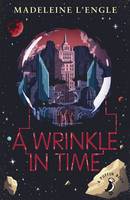 A Wrinkle in Time
Madeleine L'Engle

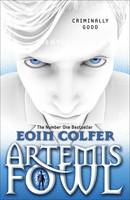 Artemis Fowl
Eoin Colfer

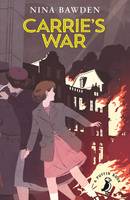 Carrie's War
Nina Bawden, Julia Eccleshare

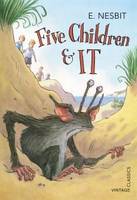 Five Children and it
E. Nesbit

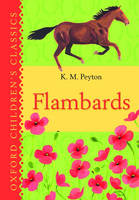 Flambards: Oxford Children's Classics
K. M. Peyton

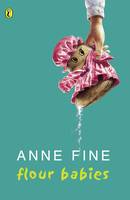 Flour Babies
Anne Fine

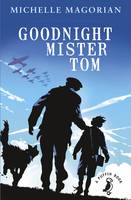 Goodnight Mister Tom
Michelle Magorian

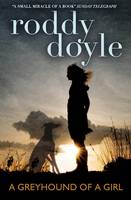 Greyhound of a Girl
Roddy Doyle

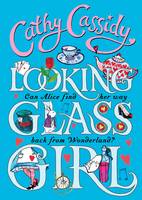 Looking-Glass Girl
Cathy Cassidy

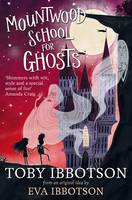 Mountwood School for Ghosts
Toby Ibbotson

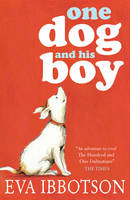 One Dog and His Boy
Eva Ibbotson

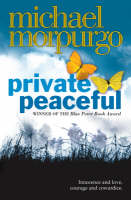 Private Peaceful
Michael, M. B. E. Morpurgo

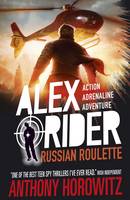 Russian Roulette
Anthony Horowitz

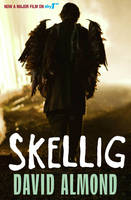 Skellig
David Almond

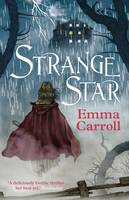 Strange Star
Emma Carroll

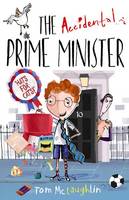 The Accidental Prime Minister
Tom McLaughlin

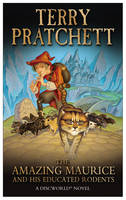 The Amazing Maurice and His Educated Rodents(Discworld Novel 28)
Terry Pratchett

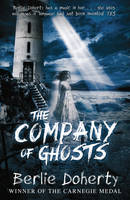 The Company of Ghosts
Berlie Doherty

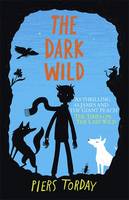 The Dark Wild
Piers Torday

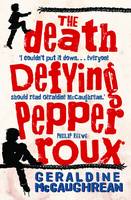 The Death Defying Pepper Roux
Geraldine McCaughrean

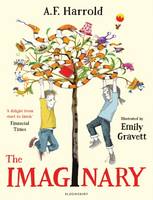 The Imaginary
A. F. Harrold

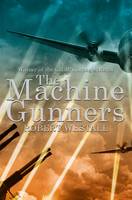 The Machine Gunners
Robert Westall

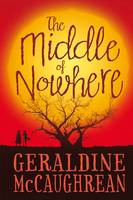 The Middle of Nowhere
Geraldine McCaughrean


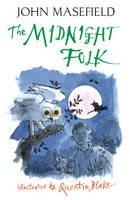 The Midnight Folk
John Masefield

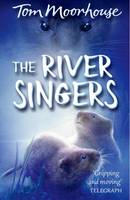 The River Singers
Tom Moorhouse

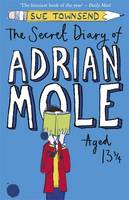 The Secret Diary of Adrian Mole Aged 13 3/4
Sue Townsend

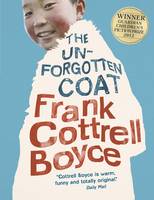 The Unforgotten Coat
Frank Cottrell Boyce

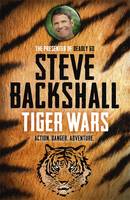 Tiger Wars
Steve Backshall

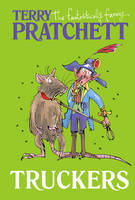 Truckers The First Book of the Nomes
Terry Pratchett

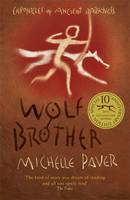 Wolf Brother
Michelle Paver

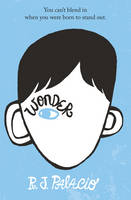 Wonder
R. J. Palacio

